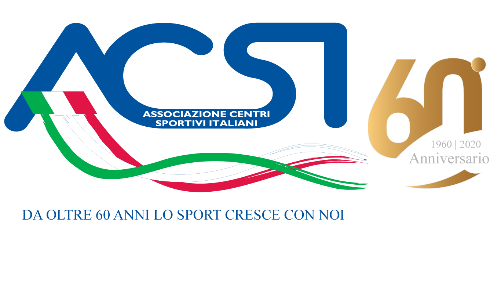 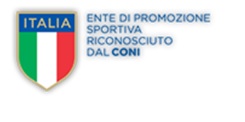      Ente Nazionale di Promozione Sportiva	        (Riconosciuto dal CONI ai sensi del D.Lgs. n.242/1999) 						      Ente Nazionale con Finalità Assistenziali         (Riconosciuto Ministero Interni decreto n.559/C5730/12)      Associazione Nazionale di Promozione Sociale           Iscritta al Registro Nazionale n. 45 ai sensi Legge n.283/2000DIREZIONE NAZIONALE						   Commissione Pattinaggio     1° STAGE NAZIONALE ACSI CITTA’ DI CLES (TN)13 / 14 Gennaio 2024MODULO D’ISCRIZIONE__________________________________________________________________CODICE AFFILIAZIONE ACSI: SOCIETA’: E-MAIL:ALLENATORI PRESENTI: CELLULARE:___________________________________________________________________COGNOME E NOME DELL’ATLETA:NUMERO DI TESSERA ACSI:ANNO DI NASCITA:CATEGORIA ACSI 2024:ELEMENTI DA PERFEZIONARE:ELEMENTI DA IMPOSTARE:_________________________________________________________     Il Resp.le Naz.le Commissione Patt. Art.       Il Resp.le Reg.le Comm.ne Patt. Trentino Alto Adige                           Vignoli Fausto	                                                                  Mimma ArianoIl Presidente NazionaleDott. Antonino VitiFirma apposta digitalmente ai sensi delle vigenti disposizioni di leggePagina 2Via Ostiense 160/E   00154 Roma    Tel. 06 68100037Sito Internet: www.acsi.it - E-Mail: acsi@acsi.it VIGNOLI FAUSTO Responsabile Nazionale e Coordinatore Commissione PattinaggioTel. 075-9141466   Cell. 338 6049793   -   E-mail   fausto.vignoli@libero.it  -  perugia@acsi.it